Жакипбекова  Асемгул Бакиевна, Қарағанды облысы, Жезқазған қаласы,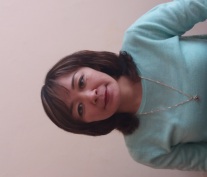  №1 ЖОББМ.КММ тарих пәні мұғаліміНеліктен Шыңғыс хан әскері Отырарды 6 ай бойы ала алмады?(Ұзақ мерзімді жоспар бөлімі)Жакипбекова  Асемгул Бакиевна, Қарағанды облысы, Жезқазған қаласы, №1 ЖОББМ.КММ тарих пәні мұғаліміНеліктен Шыңғыс хан әскері Отырарды 6 ай бойы ала алмады?(Ұзақ мерзімді жоспар бөлімі)Жакипбекова  Асемгул Бакиевна, Қарағанды облысы, Жезқазған қаласы, №1 ЖОББМ.КММ тарих пәні мұғаліміНеліктен Шыңғыс хан әскері Отырарды 6 ай бойы ала алмады?(Ұзақ мерзімді жоспар бөлімі)Жакипбекова  Асемгул Бакиевна, Қарағанды облысы, Жезқазған қаласы, №1 ЖОББМ.КММ тарих пәні мұғаліміНеліктен Шыңғыс хан әскері Отырарды 6 ай бойы ала алмады?(Ұзақ мерзімді жоспар бөлімі)Жакипбекова  Асемгул Бакиевна, Қарағанды облысы, Жезқазған қаласы, №1 ЖОББМ.КММ тарих пәні мұғаліміНеліктен Шыңғыс хан әскері Отырарды 6 ай бойы ала алмады?(Ұзақ мерзімді жоспар бөлімі)Жакипбекова  Асемгул Бакиевна, Қарағанды облысы, Жезқазған қаласы, №1 ЖОББМ.КММ тарих пәні мұғаліміНеліктен Шыңғыс хан әскері Отырарды 6 ай бойы ала алмады?(Ұзақ мерзімді жоспар бөлімі)Жакипбекова  Асемгул Бакиевна, Қарағанды облысы, Жезқазған қаласы, №1 ЖОББМ.КММ тарих пәні мұғаліміНеліктен Шыңғыс хан әскері Отырарды 6 ай бойы ала алмады?(Ұзақ мерзімді жоспар бөлімі)Жакипбекова  Асемгул Бакиевна, Қарағанды облысы, Жезқазған қаласы, №1 ЖОББМ.КММ тарих пәні мұғаліміНеліктен Шыңғыс хан әскері Отырарды 6 ай бойы ала алмады?(Ұзақ мерзімді жоспар бөлімі)Сынып:7 Сынып:7 Сынып:7 Пәні: Қазақстан тарихы 7.3А XIII – XV ғғ. І ж. ҚазақстанПәні: Қазақстан тарихы 7.3А XIII – XV ғғ. І ж. ҚазақстанПәні: Қазақстан тарихы 7.3А XIII – XV ғғ. І ж. ҚазақстанПәні: Қазақстан тарихы 7.3А XIII – XV ғғ. І ж. ҚазақстанПәні: Қазақстан тарихы 7.3А XIII – XV ғғ. І ж. ҚазақстанОсы сабақта қол жеткізілетін оқу мақсаттары (оқу бағдарламасына сәйкес6.3.1.6 – картаны қолдану арқылы XIII-XV ғасырлардағы мемлекеттердегі  саяси үдерістерді түсіндіру6.3.1.5 – Отырарды қорғаудағы қала халқының ерлігін сипаттау6.3.1.6 – картаны қолдану арқылы XIII-XV ғасырлардағы мемлекеттердегі  саяси үдерістерді түсіндіру6.3.1.5 – Отырарды қорғаудағы қала халқының ерлігін сипаттау6.3.1.6 – картаны қолдану арқылы XIII-XV ғасырлардағы мемлекеттердегі  саяси үдерістерді түсіндіру6.3.1.5 – Отырарды қорғаудағы қала халқының ерлігін сипаттау6.3.1.6 – картаны қолдану арқылы XIII-XV ғасырлардағы мемлекеттердегі  саяси үдерістерді түсіндіру6.3.1.5 – Отырарды қорғаудағы қала халқының ерлігін сипаттау6.3.1.6 – картаны қолдану арқылы XIII-XV ғасырлардағы мемлекеттердегі  саяси үдерістерді түсіндіру6.3.1.5 – Отырарды қорғаудағы қала халқының ерлігін сипаттау6.3.1.6 – картаны қолдану арқылы XIII-XV ғасырлардағы мемлекеттердегі  саяси үдерістерді түсіндіру6.3.1.5 – Отырарды қорғаудағы қала халқының ерлігін сипаттау6.3.1.6 – картаны қолдану арқылы XIII-XV ғасырлардағы мемлекеттердегі  саяси үдерістерді түсіндіру6.3.1.5 – Отырарды қорғаудағы қала халқының ерлігін сипаттауСабақ мақсатыБарлық оқушылар:Барлық оқушылар:Барлық оқушылар:Барлық оқушылар:Барлық оқушылар:Барлық оқушылар:Барлық оқушылар:Сабақ мақсатыОтырарды қорғаудағы қала халқының ерлігін біледі, картадан көрсетедіОтырарды қорғаудағы қала халқының ерлігін біледі, картадан көрсетедіОтырарды қорғаудағы қала халқының ерлігін біледі, картадан көрсетедіОтырарды қорғаудағы қала халқының ерлігін біледі, картадан көрсетедіОтырарды қорғаудағы қала халқының ерлігін біледі, картадан көрсетедіОтырарды қорғаудағы қала халқының ерлігін біледі, картадан көрсетедіОтырарды қорғаудағы қала халқының ерлігін біледі, картадан көрсетедіСабақ мақсатыОқушылардың басым бөлігі:Оқушылардың басым бөлігі:Оқушылардың басым бөлігі:Оқушылардың басым бөлігі:Оқушылардың басым бөлігі:Оқушылардың басым бөлігі:Оқушылардың басым бөлігі:Сабақ мақсатыСаяси жағдайды, өзгерісті талдайды 	Саяси жағдайды, өзгерісті талдайды 	Саяси жағдайды, өзгерісті талдайды 	Саяси жағдайды, өзгерісті талдайды 	Саяси жағдайды, өзгерісті талдайды 	Саяси жағдайды, өзгерісті талдайды 	Саяси жағдайды, өзгерісті талдайды 	Сабақ мақсатыКейбір оқушылар:Кейбір оқушылар:Кейбір оқушылар:Кейбір оқушылар:Кейбір оқушылар:Кейбір оқушылар:Кейбір оқушылар:Сабақ мақсатыШыңғыс хан әскері Отырарды 6 ай бойы ала алмағандығын дәйектермен дәлелдеу.Шыңғыс хан әскері Отырарды 6 ай бойы ала алмағандығын дәйектермен дәлелдеу.Шыңғыс хан әскері Отырарды 6 ай бойы ала алмағандығын дәйектермен дәлелдеу.Шыңғыс хан әскері Отырарды 6 ай бойы ала алмағандығын дәйектермен дәлелдеу.Шыңғыс хан әскері Отырарды 6 ай бойы ала алмағандығын дәйектермен дәлелдеу.Шыңғыс хан әскері Отырарды 6 ай бойы ала алмағандығын дәйектермен дәлелдеу.Шыңғыс хан әскері Отырарды 6 ай бойы ала алмағандығын дәйектермен дәлелдеу.Бағалау критерийлеріБілу және түсіну: Отырар қаласы ортағасырлық кезеңде маңызды қала екенін түсінеді.Шыңғыс хан әскері Отырарды 6 ай бойы ала алмаған дәлелмен анықтайды.Қолдану: Отырарды қоршауға алған Монғол әскерлерінің бағыттарын кескін картаға  түсіреді;Сыни ойлау: Деректерден моңғолдардың Орталық Азияны жаулап алуының негізгі себебін анықтап, Отырар қаласын  қорғаудағы қала халқының ерлігіне баға беріп, салдарын анықтайды.Білу және түсіну: Отырар қаласы ортағасырлық кезеңде маңызды қала екенін түсінеді.Шыңғыс хан әскері Отырарды 6 ай бойы ала алмаған дәлелмен анықтайды.Қолдану: Отырарды қоршауға алған Монғол әскерлерінің бағыттарын кескін картаға  түсіреді;Сыни ойлау: Деректерден моңғолдардың Орталық Азияны жаулап алуының негізгі себебін анықтап, Отырар қаласын  қорғаудағы қала халқының ерлігіне баға беріп, салдарын анықтайды.Білу және түсіну: Отырар қаласы ортағасырлық кезеңде маңызды қала екенін түсінеді.Шыңғыс хан әскері Отырарды 6 ай бойы ала алмаған дәлелмен анықтайды.Қолдану: Отырарды қоршауға алған Монғол әскерлерінің бағыттарын кескін картаға  түсіреді;Сыни ойлау: Деректерден моңғолдардың Орталық Азияны жаулап алуының негізгі себебін анықтап, Отырар қаласын  қорғаудағы қала халқының ерлігіне баға беріп, салдарын анықтайды.Білу және түсіну: Отырар қаласы ортағасырлық кезеңде маңызды қала екенін түсінеді.Шыңғыс хан әскері Отырарды 6 ай бойы ала алмаған дәлелмен анықтайды.Қолдану: Отырарды қоршауға алған Монғол әскерлерінің бағыттарын кескін картаға  түсіреді;Сыни ойлау: Деректерден моңғолдардың Орталық Азияны жаулап алуының негізгі себебін анықтап, Отырар қаласын  қорғаудағы қала халқының ерлігіне баға беріп, салдарын анықтайды.Білу және түсіну: Отырар қаласы ортағасырлық кезеңде маңызды қала екенін түсінеді.Шыңғыс хан әскері Отырарды 6 ай бойы ала алмаған дәлелмен анықтайды.Қолдану: Отырарды қоршауға алған Монғол әскерлерінің бағыттарын кескін картаға  түсіреді;Сыни ойлау: Деректерден моңғолдардың Орталық Азияны жаулап алуының негізгі себебін анықтап, Отырар қаласын  қорғаудағы қала халқының ерлігіне баға беріп, салдарын анықтайды.Білу және түсіну: Отырар қаласы ортағасырлық кезеңде маңызды қала екенін түсінеді.Шыңғыс хан әскері Отырарды 6 ай бойы ала алмаған дәлелмен анықтайды.Қолдану: Отырарды қоршауға алған Монғол әскерлерінің бағыттарын кескін картаға  түсіреді;Сыни ойлау: Деректерден моңғолдардың Орталық Азияны жаулап алуының негізгі себебін анықтап, Отырар қаласын  қорғаудағы қала халқының ерлігіне баға беріп, салдарын анықтайды.Білу және түсіну: Отырар қаласы ортағасырлық кезеңде маңызды қала екенін түсінеді.Шыңғыс хан әскері Отырарды 6 ай бойы ала алмаған дәлелмен анықтайды.Қолдану: Отырарды қоршауға алған Монғол әскерлерінің бағыттарын кескін картаға  түсіреді;Сыни ойлау: Деректерден моңғолдардың Орталық Азияны жаулап алуының негізгі себебін анықтап, Отырар қаласын  қорғаудағы қала халқының ерлігіне баға беріп, салдарын анықтайды.Тілдік  мақсаттарДиалог пен жазуға пайдалы сөздер тізбегі:Моңғол империясы құрылуының алғышарттары…Аталған мемлекеттердің өзара қарым-қатынасы/көрші елдермен саясаты….Менің ойымша Отырар қаласының күйреуі….......Отырарлықтардың қаланы қорғаудағы ерлігі.................Диалог пен жазуға пайдалы сөздер тізбегі:Моңғол империясы құрылуының алғышарттары…Аталған мемлекеттердің өзара қарым-қатынасы/көрші елдермен саясаты….Менің ойымша Отырар қаласының күйреуі….......Отырарлықтардың қаланы қорғаудағы ерлігі.................Диалог пен жазуға пайдалы сөздер тізбегі:Моңғол империясы құрылуының алғышарттары…Аталған мемлекеттердің өзара қарым-қатынасы/көрші елдермен саясаты….Менің ойымша Отырар қаласының күйреуі….......Отырарлықтардың қаланы қорғаудағы ерлігі.................Диалог пен жазуға пайдалы сөздер тізбегі:Моңғол империясы құрылуының алғышарттары…Аталған мемлекеттердің өзара қарым-қатынасы/көрші елдермен саясаты….Менің ойымша Отырар қаласының күйреуі….......Отырарлықтардың қаланы қорғаудағы ерлігі.................Диалог пен жазуға пайдалы сөздер тізбегі:Моңғол империясы құрылуының алғышарттары…Аталған мемлекеттердің өзара қарым-қатынасы/көрші елдермен саясаты….Менің ойымша Отырар қаласының күйреуі….......Отырарлықтардың қаланы қорғаудағы ерлігі.................Диалог пен жазуға пайдалы сөздер тізбегі:Моңғол империясы құрылуының алғышарттары…Аталған мемлекеттердің өзара қарым-қатынасы/көрші елдермен саясаты….Менің ойымша Отырар қаласының күйреуі….......Отырарлықтардың қаланы қорғаудағы ерлігі.................Диалог пен жазуға пайдалы сөздер тізбегі:Моңғол империясы құрылуының алғышарттары…Аталған мемлекеттердің өзара қарым-қатынасы/көрші елдермен саясаты….Менің ойымша Отырар қаласының күйреуі….......Отырарлықтардың қаланы қорғаудағы ерлігі.................Пәнге қатысты лексика мен терминологиясұлтанұлысимперия жасақсұлтанұлысимперия жасақсұлтанұлысимперия жасақсұлтанұлысимперия жасақсұлтанұлысимперия жасақсұлтанұлысимперия жасақсұлтанұлысимперия жасақҚұндылықтарды ы     дарыту - патриотизм- батылдылық- көшбасшылық- төзімділік- патриотизм- батылдылық- көшбасшылық- төзімділік- патриотизм- батылдылық- көшбасшылық- төзімділік- патриотизм- батылдылық- көшбасшылық- төзімділік- патриотизм- батылдылық- көшбасшылық- төзімділік- патриотизм- батылдылық- көшбасшылық- төзімділік- патриотизм- батылдылық- көшбасшылық- төзімділікПәнаралық байланыстар 7-сыныпқа арналған «Дүниежүзі тарихы» пәнінің «Монғолдар» тарауындағы «Шыңғысхан» және «Монғолдардың әскери өнері» тақырыптарымен байланысты 7-сыныпқа арналған «Дүниежүзі тарихы» пәнінің «Монғолдар» тарауындағы «Шыңғысхан» және «Монғолдардың әскери өнері» тақырыптарымен байланысты 7-сыныпқа арналған «Дүниежүзі тарихы» пәнінің «Монғолдар» тарауындағы «Шыңғысхан» және «Монғолдардың әскери өнері» тақырыптарымен байланысты 7-сыныпқа арналған «Дүниежүзі тарихы» пәнінің «Монғолдар» тарауындағы «Шыңғысхан» және «Монғолдардың әскери өнері» тақырыптарымен байланысты 7-сыныпқа арналған «Дүниежүзі тарихы» пәнінің «Монғолдар» тарауындағы «Шыңғысхан» және «Монғолдардың әскери өнері» тақырыптарымен байланысты 7-сыныпқа арналған «Дүниежүзі тарихы» пәнінің «Монғолдар» тарауындағы «Шыңғысхан» және «Монғолдардың әскери өнері» тақырыптарымен байланысты 7-сыныпқа арналған «Дүниежүзі тарихы» пәнінің «Монғолдар» тарауындағы «Шыңғысхан» және «Монғолдардың әскери өнері» тақырыптарымен байланыстыАКТ қолдану дағдыларыИнтернет көздері арқылы тақырыпқа қажетті материалдар мен ресурстар қарастыруИнтернет көздері арқылы тақырыпқа қажетті материалдар мен ресурстар қарастыруИнтернет көздері арқылы тақырыпқа қажетті материалдар мен ресурстар қарастыруИнтернет көздері арқылы тақырыпқа қажетті материалдар мен ресурстар қарастыруИнтернет көздері арқылы тақырыпқа қажетті материалдар мен ресурстар қарастыруИнтернет көздері арқылы тақырыпқа қажетті материалдар мен ресурстар қарастыруИнтернет көздері арқылы тақырыпқа қажетті материалдар мен ресурстар қарастыруБастапқы білім Моңғол империясының құрылуы,әскери жетістіктерін, себеп-салдарын анықтап, Қазақстан жерінде XIII – XV ғасырларда болған мемлекеттердің тарихындағы заңдылықтар мен үрдістерді білді.Моңғол империясының құрылуы,әскери жетістіктерін, себеп-салдарын анықтап, Қазақстан жерінде XIII – XV ғасырларда болған мемлекеттердің тарихындағы заңдылықтар мен үрдістерді білді.Моңғол империясының құрылуы,әскери жетістіктерін, себеп-салдарын анықтап, Қазақстан жерінде XIII – XV ғасырларда болған мемлекеттердің тарихындағы заңдылықтар мен үрдістерді білді.Моңғол империясының құрылуы,әскери жетістіктерін, себеп-салдарын анықтап, Қазақстан жерінде XIII – XV ғасырларда болған мемлекеттердің тарихындағы заңдылықтар мен үрдістерді білді.Моңғол империясының құрылуы,әскери жетістіктерін, себеп-салдарын анықтап, Қазақстан жерінде XIII – XV ғасырларда болған мемлекеттердің тарихындағы заңдылықтар мен үрдістерді білді.Моңғол империясының құрылуы,әскери жетістіктерін, себеп-салдарын анықтап, Қазақстан жерінде XIII – XV ғасырларда болған мемлекеттердің тарихындағы заңдылықтар мен үрдістерді білді.Моңғол империясының құрылуы,әскери жетістіктерін, себеп-салдарын анықтап, Қазақстан жерінде XIII – XV ғасырларда болған мемлекеттердің тарихындағы заңдылықтар мен үрдістерді білді.Сабақ барысыСабақ барысыСабақ барысыСабақ барысыСабақ барысыСабақ барысыСабақ барысыСабақ барысыУақытыУақытыСабақтағы жоспарланған жаттығу түрлеріСабақтың жоспарланған кезеңдеріСабақтың басыСабақтағы жоспарланған жаттығу түрлеріСабақтың жоспарланған кезеңдеріСабақтың басыСабақтағы жоспарланған жаттығу түрлеріСабақтың жоспарланған кезеңдеріСабақтың басыСабақтағы жоспарланған жаттығу түрлеріСабақтың жоспарланған кезеңдеріСабақтың басыСабақтағы жоспарланған жаттығу түрлеріСабақтың жоспарланған кезеңдеріСабақтың басыРесурстар5 минут3 минут5 минут3 минутСабаққа дайындалу. Оқушылармен сәлемдесу«Шыңғысхан», «Атты әскер», «Отырар» атаулары бойынша сынып үш топқа  бөлініп отырады.   Өткен тақырыпты пысықтау, еске түсіру мақсатында топ атауларына  қатысты топтық тапсырма ұсынылады.Дискриптор: оқушы-Тарихи тұлғаның кім екенін анықтайды;-Моңғолдардың атты әскер түрін,әскери жетістіктерін сипаттайды;-Отырар қаласының қазақ халқының тарихында алатын орнына баға береді;Бағалау: «Үш Қ» Топ көшбасшылары көрші топтың жауабын өз ой-електерінен өткізіп, өздеріне «қиын, қызықты, құнды» болған не екендігін айтады.Сабаққа дайындалу. Оқушылармен сәлемдесу«Шыңғысхан», «Атты әскер», «Отырар» атаулары бойынша сынып үш топқа  бөлініп отырады.   Өткен тақырыпты пысықтау, еске түсіру мақсатында топ атауларына  қатысты топтық тапсырма ұсынылады.Дискриптор: оқушы-Тарихи тұлғаның кім екенін анықтайды;-Моңғолдардың атты әскер түрін,әскери жетістіктерін сипаттайды;-Отырар қаласының қазақ халқының тарихында алатын орнына баға береді;Бағалау: «Үш Қ» Топ көшбасшылары көрші топтың жауабын өз ой-електерінен өткізіп, өздеріне «қиын, қызықты, құнды» болған не екендігін айтады.Сабаққа дайындалу. Оқушылармен сәлемдесу«Шыңғысхан», «Атты әскер», «Отырар» атаулары бойынша сынып үш топқа  бөлініп отырады.   Өткен тақырыпты пысықтау, еске түсіру мақсатында топ атауларына  қатысты топтық тапсырма ұсынылады.Дискриптор: оқушы-Тарихи тұлғаның кім екенін анықтайды;-Моңғолдардың атты әскер түрін,әскери жетістіктерін сипаттайды;-Отырар қаласының қазақ халқының тарихында алатын орнына баға береді;Бағалау: «Үш Қ» Топ көшбасшылары көрші топтың жауабын өз ой-електерінен өткізіп, өздеріне «қиын, қызықты, құнды» болған не екендігін айтады.Сабаққа дайындалу. Оқушылармен сәлемдесу«Шыңғысхан», «Атты әскер», «Отырар» атаулары бойынша сынып үш топқа  бөлініп отырады.   Өткен тақырыпты пысықтау, еске түсіру мақсатында топ атауларына  қатысты топтық тапсырма ұсынылады.Дискриптор: оқушы-Тарихи тұлғаның кім екенін анықтайды;-Моңғолдардың атты әскер түрін,әскери жетістіктерін сипаттайды;-Отырар қаласының қазақ халқының тарихында алатын орнына баға береді;Бағалау: «Үш Қ» Топ көшбасшылары көрші топтың жауабын өз ой-електерінен өткізіп, өздеріне «қиын, қызықты, құнды» болған не екендігін айтады.Сабаққа дайындалу. Оқушылармен сәлемдесу«Шыңғысхан», «Атты әскер», «Отырар» атаулары бойынша сынып үш топқа  бөлініп отырады.   Өткен тақырыпты пысықтау, еске түсіру мақсатында топ атауларына  қатысты топтық тапсырма ұсынылады.Дискриптор: оқушы-Тарихи тұлғаның кім екенін анықтайды;-Моңғолдардың атты әскер түрін,әскери жетістіктерін сипаттайды;-Отырар қаласының қазақ халқының тарихында алатын орнына баға береді;Бағалау: «Үш Қ» Топ көшбасшылары көрші топтың жауабын өз ой-електерінен өткізіп, өздеріне «қиын, қызықты, құнды» болған не екендігін айтады.Интерактивті тақта, маркерлер, қағаз қиындылары, таратпа материалдарШыңғысханның, моңғолдар шапқыншылығы суреттері3 минут3 минут3 минут2 минут5 минут3 минут2 минут3 минут3 минут3 минут2 минут5 минут3 минут2 минутСабақтың ортасы  Тақырыпты болжау. Оқушыларға Отырар қаласының екі суретін ұсынылады. Одан кейін Отырар қаласының қазіргі кейпі бейнеленген бүгінгі күнгі суреттерін көрсету. Осы екі түрлі суреттердің өзара байланысы қандай? қандай ұқсастықтарын/айырмашылықтарын көріп отырсыздар? неліктен қазіргі күні қала тым өзгерді? бұған қандай жағдайлар себепші болуы мүмкін. Сыныптық талқылаудан кейін оқушыларды сабақ тақырыбына алып келу.Әр топ бір –бірін жапон әдісімен бағалайды   Интерактивті тақта арқылы картаны қолдана отырып, Отырар қаласы ең маңызды қала екені түсіндіріледі және  оқушылар толықтырып отырады. Содан кейін карта арқылы Шыңғысханның Ертіс өзенінен бастап, Жетісу арқылы  Отырарға жеткені туралы көрсетіледі. Мәтінмен жұмыс «Неліктен Шыңғыс хан әскері Отырарды 6 ай бойы ала алмады?» тақырыбын ашатын мәтін тарату.Мәтіннен «НЕГІЗГІ, ҚЫЗЫҚТЫ, МАҢЫЗДЫ» фактілерді түсті маркермен белгілеуге тапсырма беру.Дескриптор 	Оқушы Дәлел келтіре отырып, негізгі себептерін түсіндіреді;Деректі пайдалана отырып қызықты мәліметті сипаттайды; Монғол билігінің күшеюіне қандай маңызды факторлар әсер еткенін анықтайды;Уақытты тиімді пайдаланады;Әр топ бірін-бірі «бас бармақ» әдісі арқылы бағалайды(өте жақсы,жақсы,орташа),себебін түсіндіреді.Деректермен жұмыс«Түртіп алу» әдісі бойынша оқушылар көрсетілетін бейнебаяннан өздеріне қажет деп есептеген ақпаратты, термин сөздерді, тарихи оқиғалар тізбегін дәптерлеріне түртіп алады.Деректен Монғолдардың Орталық Азияны жаулап алуының негізгі себебін анықтап, Отырарды қорғаудағы қала халқының ерлігіне баға беріп, салдарын сипаттайды.  Оқушылардың жауаптарын нақтылап, толықтыру. Ортақ ой-тұжырым шығаруына жағдай жасау. Картамен жұмыс жүргізу.Отырарды қоршауға алған Моңғол әскерлерінің бағыттарын кескін картаға  түсіру.Дескриптор 	Оқушы Моңғолдардың Орталық Азияны жаулап алуының негізгі себебін анықтайды;Отырарды қорғаудағы қала халқының ерлігіне баға баға беріп, салдарын сипаттайды;Отырарды қоршауға алған Монғол әскерлерінің бағыттарын дәйектермен дәлелдеп картаға орналастырады.Уақытты тиімді пайдаланады.Бағалау: «Менің ойымша...» Топ көшбасшылары көрші топтың жауабын өз ой-електерінен өткізіп, ауызша «керемет», «жақсы», «қанағаттанамын» деген баға ұсынады.Сабақтың ортасы  Тақырыпты болжау. Оқушыларға Отырар қаласының екі суретін ұсынылады. Одан кейін Отырар қаласының қазіргі кейпі бейнеленген бүгінгі күнгі суреттерін көрсету. Осы екі түрлі суреттердің өзара байланысы қандай? қандай ұқсастықтарын/айырмашылықтарын көріп отырсыздар? неліктен қазіргі күні қала тым өзгерді? бұған қандай жағдайлар себепші болуы мүмкін. Сыныптық талқылаудан кейін оқушыларды сабақ тақырыбына алып келу.Әр топ бір –бірін жапон әдісімен бағалайды   Интерактивті тақта арқылы картаны қолдана отырып, Отырар қаласы ең маңызды қала екені түсіндіріледі және  оқушылар толықтырып отырады. Содан кейін карта арқылы Шыңғысханның Ертіс өзенінен бастап, Жетісу арқылы  Отырарға жеткені туралы көрсетіледі. Мәтінмен жұмыс «Неліктен Шыңғыс хан әскері Отырарды 6 ай бойы ала алмады?» тақырыбын ашатын мәтін тарату.Мәтіннен «НЕГІЗГІ, ҚЫЗЫҚТЫ, МАҢЫЗДЫ» фактілерді түсті маркермен белгілеуге тапсырма беру.Дескриптор 	Оқушы Дәлел келтіре отырып, негізгі себептерін түсіндіреді;Деректі пайдалана отырып қызықты мәліметті сипаттайды; Монғол билігінің күшеюіне қандай маңызды факторлар әсер еткенін анықтайды;Уақытты тиімді пайдаланады;Әр топ бірін-бірі «бас бармақ» әдісі арқылы бағалайды(өте жақсы,жақсы,орташа),себебін түсіндіреді.Деректермен жұмыс«Түртіп алу» әдісі бойынша оқушылар көрсетілетін бейнебаяннан өздеріне қажет деп есептеген ақпаратты, термин сөздерді, тарихи оқиғалар тізбегін дәптерлеріне түртіп алады.Деректен Монғолдардың Орталық Азияны жаулап алуының негізгі себебін анықтап, Отырарды қорғаудағы қала халқының ерлігіне баға беріп, салдарын сипаттайды.  Оқушылардың жауаптарын нақтылап, толықтыру. Ортақ ой-тұжырым шығаруына жағдай жасау. Картамен жұмыс жүргізу.Отырарды қоршауға алған Моңғол әскерлерінің бағыттарын кескін картаға  түсіру.Дескриптор 	Оқушы Моңғолдардың Орталық Азияны жаулап алуының негізгі себебін анықтайды;Отырарды қорғаудағы қала халқының ерлігіне баға баға беріп, салдарын сипаттайды;Отырарды қоршауға алған Монғол әскерлерінің бағыттарын дәйектермен дәлелдеп картаға орналастырады.Уақытты тиімді пайдаланады.Бағалау: «Менің ойымша...» Топ көшбасшылары көрші топтың жауабын өз ой-електерінен өткізіп, ауызша «керемет», «жақсы», «қанағаттанамын» деген баға ұсынады.Сабақтың ортасы  Тақырыпты болжау. Оқушыларға Отырар қаласының екі суретін ұсынылады. Одан кейін Отырар қаласының қазіргі кейпі бейнеленген бүгінгі күнгі суреттерін көрсету. Осы екі түрлі суреттердің өзара байланысы қандай? қандай ұқсастықтарын/айырмашылықтарын көріп отырсыздар? неліктен қазіргі күні қала тым өзгерді? бұған қандай жағдайлар себепші болуы мүмкін. Сыныптық талқылаудан кейін оқушыларды сабақ тақырыбына алып келу.Әр топ бір –бірін жапон әдісімен бағалайды   Интерактивті тақта арқылы картаны қолдана отырып, Отырар қаласы ең маңызды қала екені түсіндіріледі және  оқушылар толықтырып отырады. Содан кейін карта арқылы Шыңғысханның Ертіс өзенінен бастап, Жетісу арқылы  Отырарға жеткені туралы көрсетіледі. Мәтінмен жұмыс «Неліктен Шыңғыс хан әскері Отырарды 6 ай бойы ала алмады?» тақырыбын ашатын мәтін тарату.Мәтіннен «НЕГІЗГІ, ҚЫЗЫҚТЫ, МАҢЫЗДЫ» фактілерді түсті маркермен белгілеуге тапсырма беру.Дескриптор 	Оқушы Дәлел келтіре отырып, негізгі себептерін түсіндіреді;Деректі пайдалана отырып қызықты мәліметті сипаттайды; Монғол билігінің күшеюіне қандай маңызды факторлар әсер еткенін анықтайды;Уақытты тиімді пайдаланады;Әр топ бірін-бірі «бас бармақ» әдісі арқылы бағалайды(өте жақсы,жақсы,орташа),себебін түсіндіреді.Деректермен жұмыс«Түртіп алу» әдісі бойынша оқушылар көрсетілетін бейнебаяннан өздеріне қажет деп есептеген ақпаратты, термин сөздерді, тарихи оқиғалар тізбегін дәптерлеріне түртіп алады.Деректен Монғолдардың Орталық Азияны жаулап алуының негізгі себебін анықтап, Отырарды қорғаудағы қала халқының ерлігіне баға беріп, салдарын сипаттайды.  Оқушылардың жауаптарын нақтылап, толықтыру. Ортақ ой-тұжырым шығаруына жағдай жасау. Картамен жұмыс жүргізу.Отырарды қоршауға алған Моңғол әскерлерінің бағыттарын кескін картаға  түсіру.Дескриптор 	Оқушы Моңғолдардың Орталық Азияны жаулап алуының негізгі себебін анықтайды;Отырарды қорғаудағы қала халқының ерлігіне баға баға беріп, салдарын сипаттайды;Отырарды қоршауға алған Монғол әскерлерінің бағыттарын дәйектермен дәлелдеп картаға орналастырады.Уақытты тиімді пайдаланады.Бағалау: «Менің ойымша...» Топ көшбасшылары көрші топтың жауабын өз ой-електерінен өткізіп, ауызша «керемет», «жақсы», «қанағаттанамын» деген баға ұсынады.Сабақтың ортасы  Тақырыпты болжау. Оқушыларға Отырар қаласының екі суретін ұсынылады. Одан кейін Отырар қаласының қазіргі кейпі бейнеленген бүгінгі күнгі суреттерін көрсету. Осы екі түрлі суреттердің өзара байланысы қандай? қандай ұқсастықтарын/айырмашылықтарын көріп отырсыздар? неліктен қазіргі күні қала тым өзгерді? бұған қандай жағдайлар себепші болуы мүмкін. Сыныптық талқылаудан кейін оқушыларды сабақ тақырыбына алып келу.Әр топ бір –бірін жапон әдісімен бағалайды   Интерактивті тақта арқылы картаны қолдана отырып, Отырар қаласы ең маңызды қала екені түсіндіріледі және  оқушылар толықтырып отырады. Содан кейін карта арқылы Шыңғысханның Ертіс өзенінен бастап, Жетісу арқылы  Отырарға жеткені туралы көрсетіледі. Мәтінмен жұмыс «Неліктен Шыңғыс хан әскері Отырарды 6 ай бойы ала алмады?» тақырыбын ашатын мәтін тарату.Мәтіннен «НЕГІЗГІ, ҚЫЗЫҚТЫ, МАҢЫЗДЫ» фактілерді түсті маркермен белгілеуге тапсырма беру.Дескриптор 	Оқушы Дәлел келтіре отырып, негізгі себептерін түсіндіреді;Деректі пайдалана отырып қызықты мәліметті сипаттайды; Монғол билігінің күшеюіне қандай маңызды факторлар әсер еткенін анықтайды;Уақытты тиімді пайдаланады;Әр топ бірін-бірі «бас бармақ» әдісі арқылы бағалайды(өте жақсы,жақсы,орташа),себебін түсіндіреді.Деректермен жұмыс«Түртіп алу» әдісі бойынша оқушылар көрсетілетін бейнебаяннан өздеріне қажет деп есептеген ақпаратты, термин сөздерді, тарихи оқиғалар тізбегін дәптерлеріне түртіп алады.Деректен Монғолдардың Орталық Азияны жаулап алуының негізгі себебін анықтап, Отырарды қорғаудағы қала халқының ерлігіне баға беріп, салдарын сипаттайды.  Оқушылардың жауаптарын нақтылап, толықтыру. Ортақ ой-тұжырым шығаруына жағдай жасау. Картамен жұмыс жүргізу.Отырарды қоршауға алған Моңғол әскерлерінің бағыттарын кескін картаға  түсіру.Дескриптор 	Оқушы Моңғолдардың Орталық Азияны жаулап алуының негізгі себебін анықтайды;Отырарды қорғаудағы қала халқының ерлігіне баға баға беріп, салдарын сипаттайды;Отырарды қоршауға алған Монғол әскерлерінің бағыттарын дәйектермен дәлелдеп картаға орналастырады.Уақытты тиімді пайдаланады.Бағалау: «Менің ойымша...» Топ көшбасшылары көрші топтың жауабын өз ой-електерінен өткізіп, ауызша «керемет», «жақсы», «қанағаттанамын» деген баға ұсынады.Сабақтың ортасы  Тақырыпты болжау. Оқушыларға Отырар қаласының екі суретін ұсынылады. Одан кейін Отырар қаласының қазіргі кейпі бейнеленген бүгінгі күнгі суреттерін көрсету. Осы екі түрлі суреттердің өзара байланысы қандай? қандай ұқсастықтарын/айырмашылықтарын көріп отырсыздар? неліктен қазіргі күні қала тым өзгерді? бұған қандай жағдайлар себепші болуы мүмкін. Сыныптық талқылаудан кейін оқушыларды сабақ тақырыбына алып келу.Әр топ бір –бірін жапон әдісімен бағалайды   Интерактивті тақта арқылы картаны қолдана отырып, Отырар қаласы ең маңызды қала екені түсіндіріледі және  оқушылар толықтырып отырады. Содан кейін карта арқылы Шыңғысханның Ертіс өзенінен бастап, Жетісу арқылы  Отырарға жеткені туралы көрсетіледі. Мәтінмен жұмыс «Неліктен Шыңғыс хан әскері Отырарды 6 ай бойы ала алмады?» тақырыбын ашатын мәтін тарату.Мәтіннен «НЕГІЗГІ, ҚЫЗЫҚТЫ, МАҢЫЗДЫ» фактілерді түсті маркермен белгілеуге тапсырма беру.Дескриптор 	Оқушы Дәлел келтіре отырып, негізгі себептерін түсіндіреді;Деректі пайдалана отырып қызықты мәліметті сипаттайды; Монғол билігінің күшеюіне қандай маңызды факторлар әсер еткенін анықтайды;Уақытты тиімді пайдаланады;Әр топ бірін-бірі «бас бармақ» әдісі арқылы бағалайды(өте жақсы,жақсы,орташа),себебін түсіндіреді.Деректермен жұмыс«Түртіп алу» әдісі бойынша оқушылар көрсетілетін бейнебаяннан өздеріне қажет деп есептеген ақпаратты, термин сөздерді, тарихи оқиғалар тізбегін дәптерлеріне түртіп алады.Деректен Монғолдардың Орталық Азияны жаулап алуының негізгі себебін анықтап, Отырарды қорғаудағы қала халқының ерлігіне баға беріп, салдарын сипаттайды.  Оқушылардың жауаптарын нақтылап, толықтыру. Ортақ ой-тұжырым шығаруына жағдай жасау. Картамен жұмыс жүргізу.Отырарды қоршауға алған Моңғол әскерлерінің бағыттарын кескін картаға  түсіру.Дескриптор 	Оқушы Моңғолдардың Орталық Азияны жаулап алуының негізгі себебін анықтайды;Отырарды қорғаудағы қала халқының ерлігіне баға баға беріп, салдарын сипаттайды;Отырарды қоршауға алған Монғол әскерлерінің бағыттарын дәйектермен дәлелдеп картаға орналастырады.Уақытты тиімді пайдаланады.Бағалау: «Менің ойымша...» Топ көшбасшылары көрші топтың жауабын өз ой-електерінен өткізіп, ауызша «керемет», «жақсы», «қанағаттанамын» деген баға ұсынады.«Ортағасырлық Отырар» дерек №1Отырар қаласының суреттеріОқулық, интерактивті тақта, бейнебаян, маркерлер, қағаз қиындылары, таратпа материалдар, постер, кескін карта, кестелер 2 минут3 минут2 минут2 минут2 минут 2 минут3 минут2 минут2 минут2 минутСабақтың соңыТарихи тұлғаларды сәйкестендіру. Ғайырхан, Щыңғысхан, Қараджа деген тұлғаларды мағынасы бойынша сәйкестендіредіҰлыстардың құрылуы.Топтық тапсырма ұсыналады, нәтижесінде постер жасалып, қорғайды:І топ: «Жошы ұлысы»ІІ топ: «Шағатай ұлысы»ІІІ топ «Үгедей ұлысы»Бағалау: «Бірін-бірі бағалау» әдісі арқылы «Кімнің жұмысы ұнады? Неге?» сұрақтары арқылы қалыптастыру жұмыстарын жүргізеді.Кері байланыс: «Егер қаласаң кемені боя»Кері байланыс кемелерін баяп постерге жабыстыруҮй тапсырмасы.  Хабарлама дайындау (дәптерге жазу) «Әл-Фарабидің Отырардағы өмірі»Сабақтың соңыТарихи тұлғаларды сәйкестендіру. Ғайырхан, Щыңғысхан, Қараджа деген тұлғаларды мағынасы бойынша сәйкестендіредіҰлыстардың құрылуы.Топтық тапсырма ұсыналады, нәтижесінде постер жасалып, қорғайды:І топ: «Жошы ұлысы»ІІ топ: «Шағатай ұлысы»ІІІ топ «Үгедей ұлысы»Бағалау: «Бірін-бірі бағалау» әдісі арқылы «Кімнің жұмысы ұнады? Неге?» сұрақтары арқылы қалыптастыру жұмыстарын жүргізеді.Кері байланыс: «Егер қаласаң кемені боя»Кері байланыс кемелерін баяп постерге жабыстыруҮй тапсырмасы.  Хабарлама дайындау (дәптерге жазу) «Әл-Фарабидің Отырардағы өмірі»Сабақтың соңыТарихи тұлғаларды сәйкестендіру. Ғайырхан, Щыңғысхан, Қараджа деген тұлғаларды мағынасы бойынша сәйкестендіредіҰлыстардың құрылуы.Топтық тапсырма ұсыналады, нәтижесінде постер жасалып, қорғайды:І топ: «Жошы ұлысы»ІІ топ: «Шағатай ұлысы»ІІІ топ «Үгедей ұлысы»Бағалау: «Бірін-бірі бағалау» әдісі арқылы «Кімнің жұмысы ұнады? Неге?» сұрақтары арқылы қалыптастыру жұмыстарын жүргізеді.Кері байланыс: «Егер қаласаң кемені боя»Кері байланыс кемелерін баяп постерге жабыстыруҮй тапсырмасы.  Хабарлама дайындау (дәптерге жазу) «Әл-Фарабидің Отырардағы өмірі»Сабақтың соңыТарихи тұлғаларды сәйкестендіру. Ғайырхан, Щыңғысхан, Қараджа деген тұлғаларды мағынасы бойынша сәйкестендіредіҰлыстардың құрылуы.Топтық тапсырма ұсыналады, нәтижесінде постер жасалып, қорғайды:І топ: «Жошы ұлысы»ІІ топ: «Шағатай ұлысы»ІІІ топ «Үгедей ұлысы»Бағалау: «Бірін-бірі бағалау» әдісі арқылы «Кімнің жұмысы ұнады? Неге?» сұрақтары арқылы қалыптастыру жұмыстарын жүргізеді.Кері байланыс: «Егер қаласаң кемені боя»Кері байланыс кемелерін баяп постерге жабыстыруҮй тапсырмасы.  Хабарлама дайындау (дәптерге жазу) «Әл-Фарабидің Отырардағы өмірі»Сабақтың соңыТарихи тұлғаларды сәйкестендіру. Ғайырхан, Щыңғысхан, Қараджа деген тұлғаларды мағынасы бойынша сәйкестендіредіҰлыстардың құрылуы.Топтық тапсырма ұсыналады, нәтижесінде постер жасалып, қорғайды:І топ: «Жошы ұлысы»ІІ топ: «Шағатай ұлысы»ІІІ топ «Үгедей ұлысы»Бағалау: «Бірін-бірі бағалау» әдісі арқылы «Кімнің жұмысы ұнады? Неге?» сұрақтары арқылы қалыптастыру жұмыстарын жүргізеді.Кері байланыс: «Егер қаласаң кемені боя»Кері байланыс кемелерін баяп постерге жабыстыруҮй тапсырмасы.  Хабарлама дайындау (дәптерге жазу) «Әл-Фарабидің Отырардағы өмірі»Интерактивті тақта, дәптер, қағаз қиындылары, парақшалар, түрлі түсті қарандаштар, кестелерСаралау – оқушыларға қалай  көбірек қолдау көрсетуді  жоспарлайсыз? Қабілеті жоғары оқушыларға қандай міндет қоюды жоспарлап отырсыз?Саралау – оқушыларға қалай  көбірек қолдау көрсетуді  жоспарлайсыз? Қабілеті жоғары оқушыларға қандай міндет қоюды жоспарлап отырсыз?Саралау – оқушыларға қалай  көбірек қолдау көрсетуді  жоспарлайсыз? Қабілеті жоғары оқушыларға қандай міндет қоюды жоспарлап отырсыз?Саралау – оқушыларға қалай  көбірек қолдау көрсетуді  жоспарлайсыз? Қабілеті жоғары оқушыларға қандай міндет қоюды жоспарлап отырсыз?Бағалау – оқушылардың материалды меңгеру деңгейін қалай тексеруді жоспарлайсыз?Бағалау – оқушылардың материалды меңгеру деңгейін қалай тексеруді жоспарлайсыз?Денсаулық және қауіпсіздік техникасының сақталуыДенсаулық және қауіпсіздік техникасының сақталуыСабақ жоспарын жасауда білім деңгейі әртүрлі оқушыларға арналған тапсырмалар тиімді таңдап алынды. Қабілетті оқушылар сыныптың басқа оқушыларына қарағанда тапсырманы анағұрлым жылдам орындап, топтағы, сыныптағы оқушыларға өзара көмек жасай алады, тапсырмалар бойынша 3-тен артық дәлелдер келтіре аладыСабақ жоспарын жасауда білім деңгейі әртүрлі оқушыларға арналған тапсырмалар тиімді таңдап алынды. Қабілетті оқушылар сыныптың басқа оқушыларына қарағанда тапсырманы анағұрлым жылдам орындап, топтағы, сыныптағы оқушыларға өзара көмек жасай алады, тапсырмалар бойынша 3-тен артық дәлелдер келтіре аладыСабақ жоспарын жасауда білім деңгейі әртүрлі оқушыларға арналған тапсырмалар тиімді таңдап алынды. Қабілетті оқушылар сыныптың басқа оқушыларына қарағанда тапсырманы анағұрлым жылдам орындап, топтағы, сыныптағы оқушыларға өзара көмек жасай алады, тапсырмалар бойынша 3-тен артық дәлелдер келтіре аладыСабақ жоспарын жасауда білім деңгейі әртүрлі оқушыларға арналған тапсырмалар тиімді таңдап алынды. Қабілетті оқушылар сыныптың басқа оқушыларына қарағанда тапсырманы анағұрлым жылдам орындап, топтағы, сыныптағы оқушыларға өзара көмек жасай алады, тапсырмалар бойынша 3-тен артық дәлелдер келтіре аладыОқушылар өзін-өзі дескриптор бойынша бағалайды;Дескриптор бойынша өзара бағалайды. «Менің ойымша...» Топ көшбасшылары көрші топтың жауабын өз ой-електерінен өткізіп, ауызша «керемет», «жақсы», «қанағаттанамын» деген баға ұсынады. «Топ ішінде бірін-бірі бағалау» әдісі арқылы «Кімнің жұмысы ұнады? Неге?» сұрақтары арқылы қалыптастыру жұмыстарын жүргізеді. Оқушылар өзін-өзі дескриптор бойынша бағалайды;Дескриптор бойынша өзара бағалайды. «Менің ойымша...» Топ көшбасшылары көрші топтың жауабын өз ой-електерінен өткізіп, ауызша «керемет», «жақсы», «қанағаттанамын» деген баға ұсынады. «Топ ішінде бірін-бірі бағалау» әдісі арқылы «Кімнің жұмысы ұнады? Неге?» сұрақтары арқылы қалыптастыру жұмыстарын жүргізеді. Топта және жұпта жұмыс жасау барысында өзара әрекеттесу жүзеге асады.Топта және жұпта жұмыс жасау барысында өзара әрекеттесу жүзеге асады.Сабақ бойынша рефлексия Сабақ мақсаттары/оқу мақсаттары дұрыс қойылған ба? Оқушылардың барлығы ОМ қол жеткізді ме? Жеткізбесе, неліктен? Сабақта саралау дұрыс жүргізілді ме? Сабақтың уақыттық кезеңдері сақталды ма? Сабақ жоспарынан қандай ауытқулар болды, неліктен?Сабақ бойынша рефлексия Сабақ мақсаттары/оқу мақсаттары дұрыс қойылған ба? Оқушылардың барлығы ОМ қол жеткізді ме? Жеткізбесе, неліктен? Сабақта саралау дұрыс жүргізілді ме? Сабақтың уақыттық кезеңдері сақталды ма? Сабақ жоспарынан қандай ауытқулар болды, неліктен?Сабақ бойынша рефлексия Сабақ мақсаттары/оқу мақсаттары дұрыс қойылған ба? Оқушылардың барлығы ОМ қол жеткізді ме? Жеткізбесе, неліктен? Сабақта саралау дұрыс жүргізілді ме? Сабақтың уақыттық кезеңдері сақталды ма? Сабақ жоспарынан қандай ауытқулар болды, неліктен?Сабақ бойынша рефлексия Сабақ мақсаттары/оқу мақсаттары дұрыс қойылған ба? Оқушылардың барлығы ОМ қол жеткізді ме? Жеткізбесе, неліктен? Сабақта саралау дұрыс жүргізілді ме? Сабақтың уақыттық кезеңдері сақталды ма? Сабақ жоспарынан қандай ауытқулар болды, неліктен?Сабақ бойынша рефлексия Сабақ мақсаттары/оқу мақсаттары дұрыс қойылған ба? Оқушылардың барлығы ОМ қол жеткізді ме? Жеткізбесе, неліктен? Сабақта саралау дұрыс жүргізілді ме? Сабақтың уақыттық кезеңдері сақталды ма? Сабақ жоспарынан қандай ауытқулар болды, неліктен?Бұл бөлімді сабақ туралы өз пікіріңізді білдіру үшін пайдаланыңыз. Өз сабағыңыз туралы сол жақ бағанда берілген сұрақтарға жауап беріңіз.  Бұл бөлімді сабақ туралы өз пікіріңізді білдіру үшін пайдаланыңыз. Өз сабағыңыз туралы сол жақ бағанда берілген сұрақтарға жауап беріңіз.  Бұл бөлімді сабақ туралы өз пікіріңізді білдіру үшін пайдаланыңыз. Өз сабағыңыз туралы сол жақ бағанда берілген сұрақтарға жауап беріңіз.  Сабақ бойынша рефлексия Сабақ мақсаттары/оқу мақсаттары дұрыс қойылған ба? Оқушылардың барлығы ОМ қол жеткізді ме? Жеткізбесе, неліктен? Сабақта саралау дұрыс жүргізілді ме? Сабақтың уақыттық кезеңдері сақталды ма? Сабақ жоспарынан қандай ауытқулар болды, неліктен?Сабақ бойынша рефлексия Сабақ мақсаттары/оқу мақсаттары дұрыс қойылған ба? Оқушылардың барлығы ОМ қол жеткізді ме? Жеткізбесе, неліктен? Сабақта саралау дұрыс жүргізілді ме? Сабақтың уақыттық кезеңдері сақталды ма? Сабақ жоспарынан қандай ауытқулар болды, неліктен?Сабақ бойынша рефлексия Сабақ мақсаттары/оқу мақсаттары дұрыс қойылған ба? Оқушылардың барлығы ОМ қол жеткізді ме? Жеткізбесе, неліктен? Сабақта саралау дұрыс жүргізілді ме? Сабақтың уақыттық кезеңдері сақталды ма? Сабақ жоспарынан қандай ауытқулар болды, неліктен?Сабақ бойынша рефлексия Сабақ мақсаттары/оқу мақсаттары дұрыс қойылған ба? Оқушылардың барлығы ОМ қол жеткізді ме? Жеткізбесе, неліктен? Сабақта саралау дұрыс жүргізілді ме? Сабақтың уақыттық кезеңдері сақталды ма? Сабақ жоспарынан қандай ауытқулар болды, неліктен?Сабақ бойынша рефлексия Сабақ мақсаттары/оқу мақсаттары дұрыс қойылған ба? Оқушылардың барлығы ОМ қол жеткізді ме? Жеткізбесе, неліктен? Сабақта саралау дұрыс жүргізілді ме? Сабақтың уақыттық кезеңдері сақталды ма? Сабақ жоспарынан қандай ауытқулар болды, неліктен?Сабақ барысында ОМ толығымен ашылды. Оқушылардың көпшілігі оқу мақсаттарына қол жеткізді. Оны оқушылардың мәтінді талдау барысында,  өз пікірлерін дәлелдермен негіздеу барысынан байқауға болады. Кейбір оқушыларға көмек көрсетілді. Әр топқа басқа оқушыларға қолдау көрсету мақсатында тілдік қабілеті жоғары оқушылар отырғызылды.Сабақтың уақыттық кезеңдері сақталды. Жоспар бойынша барлық тапсырмалар орындалды. Сабақ жоспарынан үлкен ауытқулар болған жоқ.Сабақ барысында ОМ толығымен ашылды. Оқушылардың көпшілігі оқу мақсаттарына қол жеткізді. Оны оқушылардың мәтінді талдау барысында,  өз пікірлерін дәлелдермен негіздеу барысынан байқауға болады. Кейбір оқушыларға көмек көрсетілді. Әр топқа басқа оқушыларға қолдау көрсету мақсатында тілдік қабілеті жоғары оқушылар отырғызылды.Сабақтың уақыттық кезеңдері сақталды. Жоспар бойынша барлық тапсырмалар орындалды. Сабақ жоспарынан үлкен ауытқулар болған жоқ.Сабақ барысында ОМ толығымен ашылды. Оқушылардың көпшілігі оқу мақсаттарына қол жеткізді. Оны оқушылардың мәтінді талдау барысында,  өз пікірлерін дәлелдермен негіздеу барысынан байқауға болады. Кейбір оқушыларға көмек көрсетілді. Әр топқа басқа оқушыларға қолдау көрсету мақсатында тілдік қабілеті жоғары оқушылар отырғызылды.Сабақтың уақыттық кезеңдері сақталды. Жоспар бойынша барлық тапсырмалар орындалды. Сабақ жоспарынан үлкен ауытқулар болған жоқ.Жалпы баға Сабақтың жақсы өткен екі аспектісі (оқыту туралы да, оқу туралы да ойланыңыз)?1: Отырарды қорғаудағы қала халқының ерлігін сипаттады.2: Оқушылар берілген деректерден барынша ақпарат алып, оны талдап, қорытынды шығарды.Сабақты жақсартуға не ықпал ете алады (оқыту туралы да, оқу туралы да ойланыңыз)? 1: оқушылардың белсенділігі2: материалдардың сапалылығыСабақ барысында сынып туралы немесе жекелеген оқушылардың жетістік/қиындықтары туралы нені білдім, келесі сабақтарда неге көңіл бөлу қажет?Жұптық және топтық жұмыстар оқушылардың бірлесіп жұмыс жасау (бірін бірі тыңдау, өз пікірін білдіру, дәлелдер келтіру)  дағдыларын жетілдіруге әсерін тигізді.Жалпы баға Сабақтың жақсы өткен екі аспектісі (оқыту туралы да, оқу туралы да ойланыңыз)?1: Отырарды қорғаудағы қала халқының ерлігін сипаттады.2: Оқушылар берілген деректерден барынша ақпарат алып, оны талдап, қорытынды шығарды.Сабақты жақсартуға не ықпал ете алады (оқыту туралы да, оқу туралы да ойланыңыз)? 1: оқушылардың белсенділігі2: материалдардың сапалылығыСабақ барысында сынып туралы немесе жекелеген оқушылардың жетістік/қиындықтары туралы нені білдім, келесі сабақтарда неге көңіл бөлу қажет?Жұптық және топтық жұмыстар оқушылардың бірлесіп жұмыс жасау (бірін бірі тыңдау, өз пікірін білдіру, дәлелдер келтіру)  дағдыларын жетілдіруге әсерін тигізді.Жалпы баға Сабақтың жақсы өткен екі аспектісі (оқыту туралы да, оқу туралы да ойланыңыз)?1: Отырарды қорғаудағы қала халқының ерлігін сипаттады.2: Оқушылар берілген деректерден барынша ақпарат алып, оны талдап, қорытынды шығарды.Сабақты жақсартуға не ықпал ете алады (оқыту туралы да, оқу туралы да ойланыңыз)? 1: оқушылардың белсенділігі2: материалдардың сапалылығыСабақ барысында сынып туралы немесе жекелеген оқушылардың жетістік/қиындықтары туралы нені білдім, келесі сабақтарда неге көңіл бөлу қажет?Жұптық және топтық жұмыстар оқушылардың бірлесіп жұмыс жасау (бірін бірі тыңдау, өз пікірін білдіру, дәлелдер келтіру)  дағдыларын жетілдіруге әсерін тигізді.Жалпы баға Сабақтың жақсы өткен екі аспектісі (оқыту туралы да, оқу туралы да ойланыңыз)?1: Отырарды қорғаудағы қала халқының ерлігін сипаттады.2: Оқушылар берілген деректерден барынша ақпарат алып, оны талдап, қорытынды шығарды.Сабақты жақсартуға не ықпал ете алады (оқыту туралы да, оқу туралы да ойланыңыз)? 1: оқушылардың белсенділігі2: материалдардың сапалылығыСабақ барысында сынып туралы немесе жекелеген оқушылардың жетістік/қиындықтары туралы нені білдім, келесі сабақтарда неге көңіл бөлу қажет?Жұптық және топтық жұмыстар оқушылардың бірлесіп жұмыс жасау (бірін бірі тыңдау, өз пікірін білдіру, дәлелдер келтіру)  дағдыларын жетілдіруге әсерін тигізді.Жалпы баға Сабақтың жақсы өткен екі аспектісі (оқыту туралы да, оқу туралы да ойланыңыз)?1: Отырарды қорғаудағы қала халқының ерлігін сипаттады.2: Оқушылар берілген деректерден барынша ақпарат алып, оны талдап, қорытынды шығарды.Сабақты жақсартуға не ықпал ете алады (оқыту туралы да, оқу туралы да ойланыңыз)? 1: оқушылардың белсенділігі2: материалдардың сапалылығыСабақ барысында сынып туралы немесе жекелеген оқушылардың жетістік/қиындықтары туралы нені білдім, келесі сабақтарда неге көңіл бөлу қажет?Жұптық және топтық жұмыстар оқушылардың бірлесіп жұмыс жасау (бірін бірі тыңдау, өз пікірін білдіру, дәлелдер келтіру)  дағдыларын жетілдіруге әсерін тигізді.Жалпы баға Сабақтың жақсы өткен екі аспектісі (оқыту туралы да, оқу туралы да ойланыңыз)?1: Отырарды қорғаудағы қала халқының ерлігін сипаттады.2: Оқушылар берілген деректерден барынша ақпарат алып, оны талдап, қорытынды шығарды.Сабақты жақсартуға не ықпал ете алады (оқыту туралы да, оқу туралы да ойланыңыз)? 1: оқушылардың белсенділігі2: материалдардың сапалылығыСабақ барысында сынып туралы немесе жекелеген оқушылардың жетістік/қиындықтары туралы нені білдім, келесі сабақтарда неге көңіл бөлу қажет?Жұптық және топтық жұмыстар оқушылардың бірлесіп жұмыс жасау (бірін бірі тыңдау, өз пікірін білдіру, дәлелдер келтіру)  дағдыларын жетілдіруге әсерін тигізді.Жалпы баға Сабақтың жақсы өткен екі аспектісі (оқыту туралы да, оқу туралы да ойланыңыз)?1: Отырарды қорғаудағы қала халқының ерлігін сипаттады.2: Оқушылар берілген деректерден барынша ақпарат алып, оны талдап, қорытынды шығарды.Сабақты жақсартуға не ықпал ете алады (оқыту туралы да, оқу туралы да ойланыңыз)? 1: оқушылардың белсенділігі2: материалдардың сапалылығыСабақ барысында сынып туралы немесе жекелеген оқушылардың жетістік/қиындықтары туралы нені білдім, келесі сабақтарда неге көңіл бөлу қажет?Жұптық және топтық жұмыстар оқушылардың бірлесіп жұмыс жасау (бірін бірі тыңдау, өз пікірін білдіру, дәлелдер келтіру)  дағдыларын жетілдіруге әсерін тигізді.Жалпы баға Сабақтың жақсы өткен екі аспектісі (оқыту туралы да, оқу туралы да ойланыңыз)?1: Отырарды қорғаудағы қала халқының ерлігін сипаттады.2: Оқушылар берілген деректерден барынша ақпарат алып, оны талдап, қорытынды шығарды.Сабақты жақсартуға не ықпал ете алады (оқыту туралы да, оқу туралы да ойланыңыз)? 1: оқушылардың белсенділігі2: материалдардың сапалылығыСабақ барысында сынып туралы немесе жекелеген оқушылардың жетістік/қиындықтары туралы нені білдім, келесі сабақтарда неге көңіл бөлу қажет?Жұптық және топтық жұмыстар оқушылардың бірлесіп жұмыс жасау (бірін бірі тыңдау, өз пікірін білдіру, дәлелдер келтіру)  дағдыларын жетілдіруге әсерін тигізді.